Formular de publicare a posturilor didactice și de cercetare în platforma EuraxessContact: euraxess@upb.ro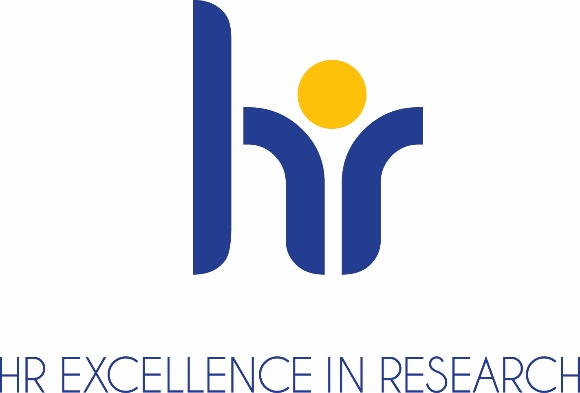 ecomandări privind utilizarea portalBasic information*Hiring information and work locationRequirementsAceastă secțiune este opțională. Recomandăm includerea unor informații pentru a completa anunțul de angajare.Additional informationAceastă secțiune este opțională.ANEXA: Lista subdomeniilor de cercetare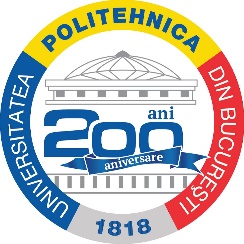 Ministerul Educației Universitatea POLITEHNICA din BucureștiTitle*Professor, position 4Offer description*The Faculty of Engineering in Foreign Languages was created in 2002 by transforming the Department of Engineering Sciences (started in 1990) into a faculty of the University POLITEHNICA of Bucharest. The individuality of this faculty is given by the fact that engineering education is given in one of the foreign languages: English, French and German. For more information, the website of the faculty is at http://ing.pub.ro/.The Department of Engineering in Foreign Languages represents the technical department of the faculty. It is made by around 20 academic personnel with competences in engineering and in at least one of the languages English, French and German. There are included two lecturers sent by the French and German states. For more information, the website of the department is at http://dils.pub.ro/.The organizational chart of the department is the list of the subject components covered by the members of the department and by external professionals, where the department is responsible for the delivery of the topics and for quality of the learning.The position 4 is Professor in the domain of Engineering and Management and covers the subjects:- Digital Signal Processing, Undergraduate year III (Lecture, Laboratory, Project)- Data and Signal Processing for Business, Master program in Business Administration and Engineering year I (Lecture, Laboratory)The position includes disciplines from the domain of Engineering and Management, pursuing the current topic of Digital Transformation.Research field*Type of contract*Job statusIs the job funded through a EU Research Framework Programme?*No Faculty*Department*Department of Engineering in Foreign LanguagesDepartment of Engineering in Foreign LanguagesDepartment of Engineering in Foreign LanguagesNo. of positions available111Websitehttp://dils.pub.ro/Contact person e-mail*dilsupb@gmail.comPhone+40 21 402 96 06Mobile phoneRequired education levelSkills/QualificationsThe position implies interdisciplinary knowledge in the fields of digital signal processing, statistics, econometrics and machine learning. The subjects are entry points for business analytics and are important topics for the study of digitalization. The research based on them is extremely actual and can be performed at master or PhD level. Required languagesEnglishAdditional commentsThe candidates for this position must comply with the minimum required and mandatory standards to award teaching positions in higher education, as stated in the Order of the Minister of National Education and Scientific Research no. 6129/2016.The candidates for this position must be habilitated to conduct PhD studies in the domain of the position - Engineering and Management. Also, the minimum conditions from the methodology regarding the employment of vacancy teaching and research position in UPB must be met (https://posturivacante.upb.ro/legislatie/).BiologyCommunication scienceBiological sciencesGraphic communicationBiodiversityScience communicationBiological engineeringComputer scienceAgricultural sciences3D ModellingSoil scienceAutomatic computingAgronomicsComputer architectureAgricultural productsComputer hardwareComputer systemsArtsCyberneticsVisual artsDatabase managementDigital systemsAstronomyInformaticsAstrophysicsModelling toolsCosmologyProgrammingSystems designChemistryAnalytical chemistryEconomicsApplied chemistryApplied economicsBiological chemistryBusiness economicsCatalysis chemistryCommercia economicsCombinatorial chemistryConsumer economicsComputational chemistryEconometricsHeterogenous chemistryIndustrial economicsHomogeneous chemistryMarket economicsInorganic chemistryMarketingInstrumental analysesManagement studiesInstrumental techniquesProduction economicsMolecular chemistryTransport economicsPhysical chemistryOtherOtherReaction mechanisms and dynamicsEngineeringSolar chemistryAirspace engineeringStructural chemistryAgriculture engineeringBiomaterial engineeringEducationBiomedical engineeringLearning studiesChemical engineeringResearch methodologyCivil engineeringTeaching methodsCommunication engineeringComputer engineeringInformation scienceControl engineeringInformation managementDesign engineeringElectrical engineeringManagementElectronical engineeringIndustrial engineeringMathematicsKnowledge engineeringCombinatorial analysisMaterials engineeringComputation mathematicsMechanical engineeringDiscrete mathematicsMicroengineeringChaos theoryNuclear engineeringApplied mathematicsPrecision engineeringAlgebraProcess engineeringAlgorithmsProjects engineeringGeometricsSimulation engineeringMathematical analysisSound engineeringProbabilitySurveying engineeringStatisticsSystem engineeringMathematical logicNumber theoryPhysicsQuantum mechanicsTechnologyRelativityChemical technologySolid state physicsEnergy technologyNeutron physicsEnvironmental technologyElectronic physicsFuture technologyMathematical physicsElectrical technologyMetrologyDating techniquesStaticsCommunication technologyStatistical physicsComputer technologySurface physicsConstruction technologyThermodynamicsGraphic techniquesElectromagnetismHigh vacuum technologyOpticsSpace technologyCondensed matter propertiesStandardisation of technologiesAcousticsTelecommunications technologyClassical mechanicsSound technologyComputational physicsSafety technologyChemical physicsProduction technologyBiophysicsQuantum technologyApplied physicsRemote sensingTransport technologyMedical sciencesVacuum technologyWater technologyPolitical sciencesKnowledge technologyScience and societyLaboratory technologyPolicy studiesMarine technologyPublic awareness of scienceInternet technologyPublic policyInterface technologyIndustrial technologySociologyInformation technologySociology of enterpriseInstrumentation technologySocial shaping of technologyMaterials technologyMeasurement technologyNanotechnologyNuclear technologyOptronicsMiningMilitary technologyMedical technologyMicro-technology